Drugs Information Weight= 500kg Ketamine Dose= 0.25mg/kgConcentration= 100 mg/mlDose to be administered= (500 * 0.25)/ 100 = 1.25mlXylazineDose= 0.05mg/kg Concentration= 20mg/mlDose to be administered= (500*0.05)/20                                       = 1.25 mlLidocaineDose= 10 mg/kgConcentration= 20mg/mlToxic Lidocaine= 500 *10/20                          =250ml therefore max dose is 125ml. In Teat surgery Lidocaine is indicated in the ring block: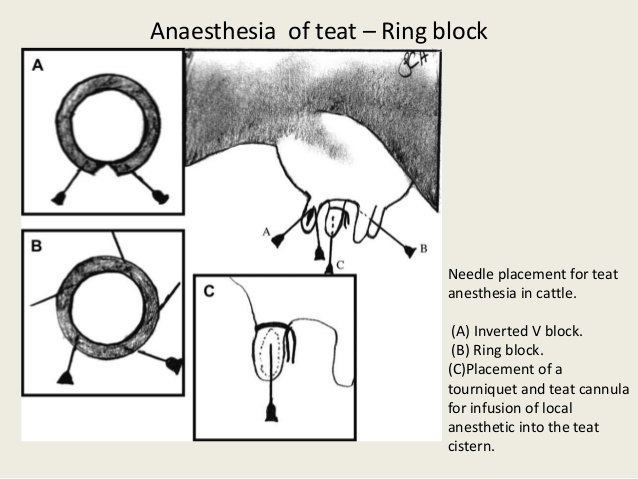 AtropineDose=0.04 mg/kgConcentration= 0.54 mg/mlDose to be administered= 37 mlEpinephrine Dose=0.02 mg/kgConcentration= 1mg/mlDose to be administered= 10mlTolazolineDose= 0.1 mg/kg or 0.2mg/kgConcentration=100 mg/mlDose to be administered= (500*0.1)/100 or (500*0.2)/100                                      =0.5ml or 1mlFlunixineDose= 1.1mg/kgConcentration= 50 mg/mlDose to be administered= (500* 1.1)/50                                       =11mlPen Strep Dose= 10,000Concentration=200,000Dose to be administered= (500*10,000)/ 200,000                                       =25mlPen StrepDose=10, 000 mg/kgConcentration= 200,000 mg/mlDose to be administered= (500*10,000)/ 200,000                                     = 25 ml